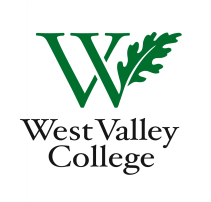 Student Learning Outcomes Committee
Meeting Agenda
February 28, 2013
2:45– 4:00 p.m. 
Fox Center, Room 211 (Conference Room)Update on Unassessed Course List
Update on Program Level Outcome assessments
March 2013 Target Date for 100% SLO, PLO and ILO Assessments
 Committee member reports
Next meeting – March 14, 2013, 2:45 – 4:00 p.m., Fox 211Heidi Diamond, Committee Chair, BusinessPeggy Mathieson, Academic SenateChristopher Wright, Applied Arts and SciencesElizabeth Maciel, Administrative ServicesHeidi Brueckner, Fine ArtsLeAnn McGinley, AssessmentJulie Maia, Language Arts
(effective – fall 2013)Inge Bond, Institutional ResearchRachel Sandoval, LibraryMichelle Donohue-Mendoza, Student ServicesAmy Vu, Math and ScienceSonia Espejo, Associated StudentsPatricia Louderback, Physical EducationStephanie Kashima, Dean of  Instruction and Student SuccessMel Pritchard, Social SciencesTanya Hanton, Sr. Administrative Asst. and Meeting RecorderMatt Diamond, Entrepreneurship Intern